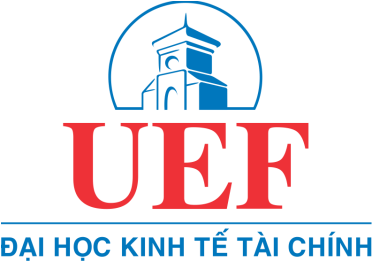 KẾ HOẠCH THỰC TẬP CHI TIẾT VÀ THEO DÕI THỰC HIỆNTên sinh viên: ………………………………………..  Mã sinh viên: ……………………….				   Ngày bắt đầu:……………………………Ngày kết thúc:……………………….Tên đơn vị tiếp nhận thực tập:…………………………………………………………………………………………Bộ phận: …………………………….	Xác nhận của chuyên viên hướng dẫn thực tế (^)KẾ HOẠCH (*)KẾ HOẠCH (*)KẾ HOẠCH (*)KẾ HOẠCH (*)KẾ HOẠCH (*)THEO DÕI THỰC HIỆN THEO DÕI THỰC HIỆN TuầnTừ……….đến……..Số buổiBộ phậnNội dung thực tập nghiệpTự đánh giá mức độ hoàn thànhChữ ký (**) GVHD